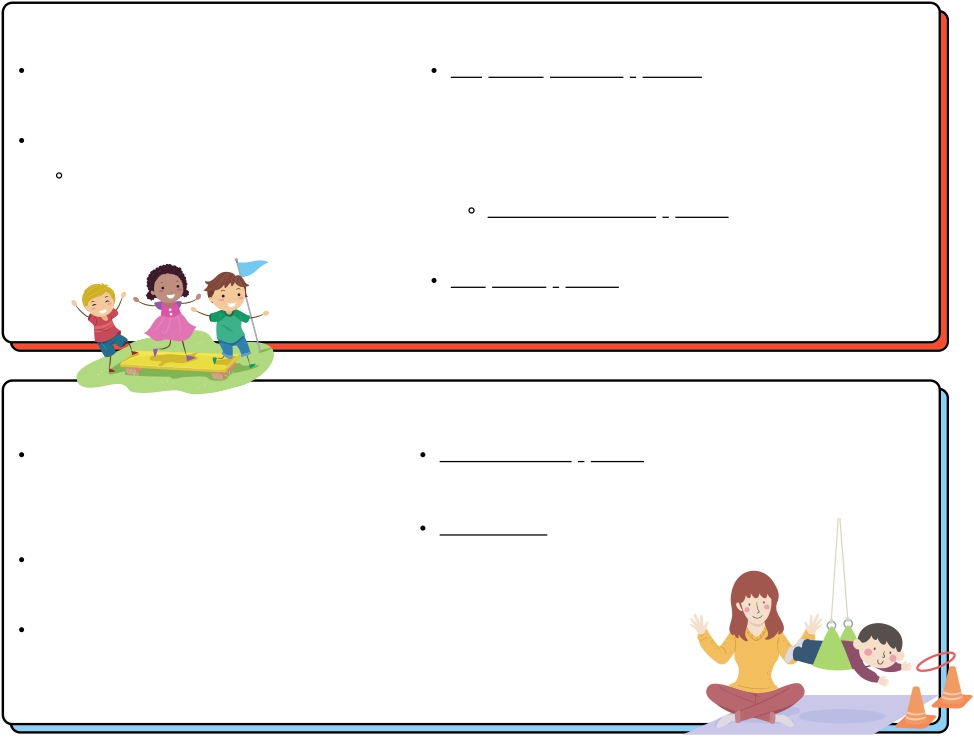 Los sentidos de poderLos 3 sentidos de  potencia incluyen los sistemas táctil,  propioceptivo  y  vestibular.  Estos  sentidos proporcionarán    más  información  más  rápidamente para que los estudiantes  puedan    procesar¡informa, mantén el comportamiento, concéntrate y  aprende!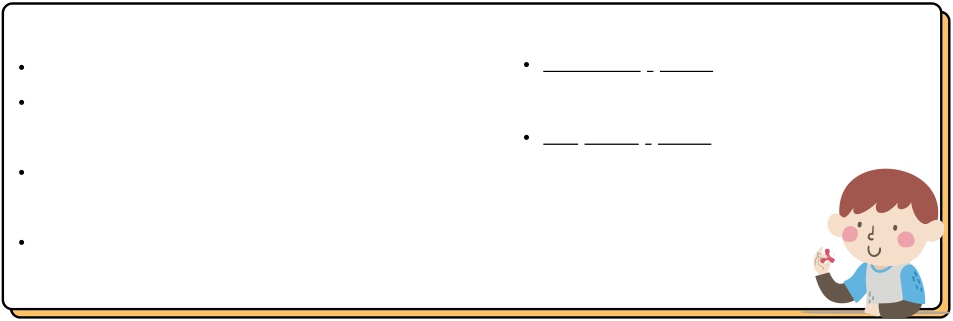 SISTEMA TÁCTILImplica el  sentido  del  tactoEl tacto ligero, el dolor y la temperatura activan el sistema "Vuelo, susto o lucha"El tacto profundo y la vibración  calman y  nos  ayudan a aprender y pensarLas personas pueden tener una actitud defensiva táctil,    lo que significa  que son sensibles    al tacto ligero.  Soportes táctiles: artículos inquietos,    mantas pesadas,  almohadas,  empuñaduras de lápiz Apoyos a las personas: evite  el contacto innecesario,  pida  permiso,  muévase  lentamente,  cuando  sea necesario el tacto,  use  el toque de presión  profunda  SISTEMA                               PROPIOCEPTIVOEntrada en la  posición  del cuerpo a través de  nuestros  músculos  y  articulacionesLa disfunción de  este  sistema  se ve  como: torpeza, postura extraña,    desorganizado,  mala  escritura,  dificultad  con objetos pequeños  Apoyos propioceptivos:  actividades  de "trabajo pesado"    como  saltar, apostar sillas, masticar  chicle,  llevar  libros, paseos de animales, carrera de obstáculos,  borrar  pizarra,  escalar  Apoyos ambientales: programación visual, codificación de colores,  recordatorios escritos Apoyos a las personas: manténgase  a  tiempo, marque el ritmo  del lenguaje,  use un lenguaje concreto,    use el  tiempo  de esperaSISTEMA VESTIBULARLas estructuras dentro del oído interno detectan  el movimiento  y los cambios en la posición  de la cabezaProporciona la sensación más fuerte  con  efectos duraderos  Los movimientos pueden  cambiar la atención, la excitación  y el estado  alerta  de  alguien  en el período de tiempo  más cortoSoportes vestibulares: columpiarse,  mecedora,  sentarse  yspin, Bolas de terapia  como  sillas,  cojines  móvilesRecuerde: No  retenga el  recreo  en función del comportamiento de un  niño,    ¡es posible  que  necesite  movimiento para mantener   el  comportamiento,  concentrarse  y  aprender!